Музыкально-творческий проектСрок реализации проекта – краткосрочный (2022учебный год)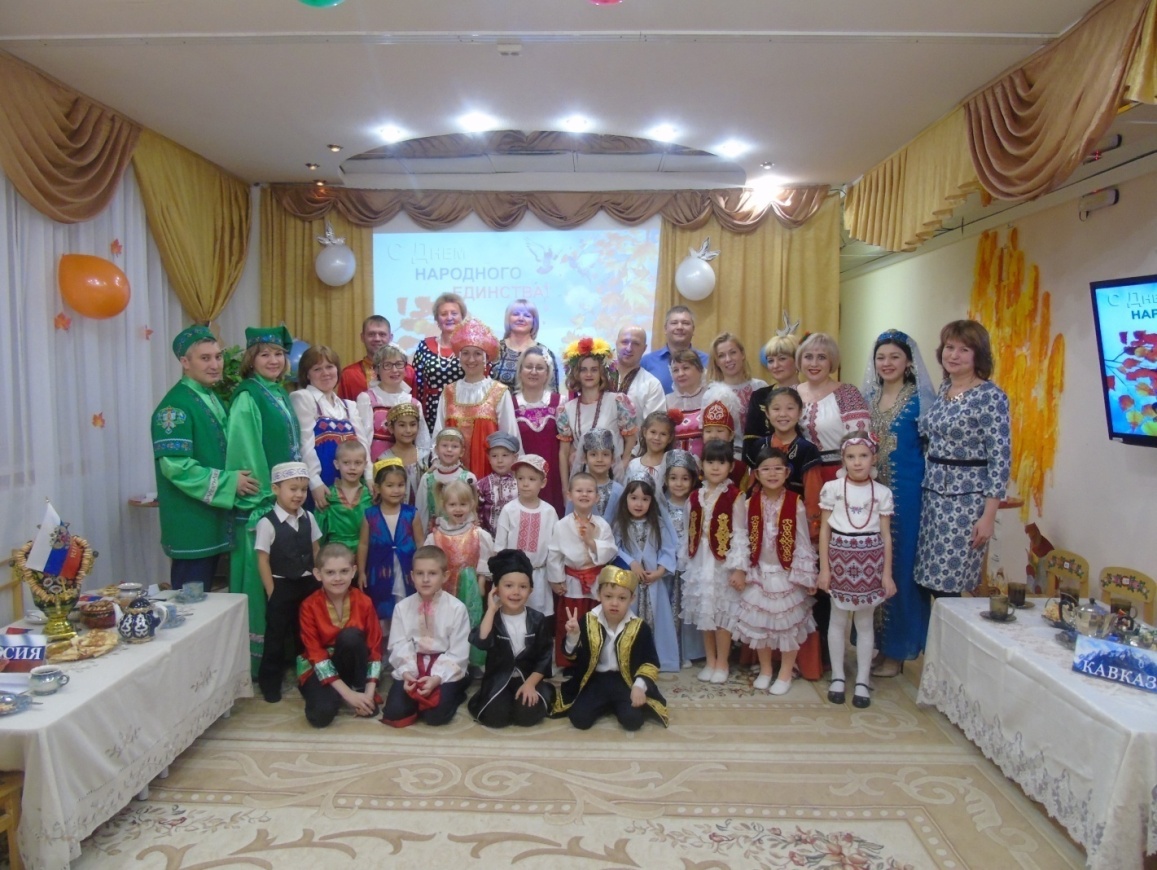 Автор: Следь Нина НиколаевнаДолжность: Музыкальный руководительМесто работы: МАДОУ Д/С № 9 «Черепашка».   АктуальностьПатриотическое воспитание ребенка – это основа формирования будущего гражданина. Чувство патриотизма многогранно по содержанию. Это и любовь к родным местам, и гордость за свой народ, и желание сохранять и приумножить богатство своей страны. Чтобы достигнуть определенного результата, необходимо находить нетрадиционные методы воздействия на ребенка, на его эмоциональную и нравственную сферы. Причем такие методы, которые бы гармонично и естественно наполняли его мировоззрение нравственным содержанием, раскрывали бы новые, ранее неизвестные или непонятные ребенку стороны окружающей действительности. Поэтому нашей задачей  является: развитие чувства ответственности и гордости за достижения страны, отобрать из массы впечатлений, получаемых ребенком, наиболее доступные ему;  эпизоды, к которым привлекается внимание детей, должны быть яркими, образными, конкретными, вызывающими интерес. Отбор соответствующего материала позволяет формировать у дошкольников представление о том, чем славен родной край. Надо показать ребенку, что родной город славен своей историей, традициями, достопримечательностями, памятниками, лучшими людьми.Цель: Формировать нравственно-патриотические чувства у детей, основанных на ознакомлении с традициями, достопримечательностями, памятниками, историей. Расширить  представления детей о национальных праздниках. Задачи:- Закреплять знания о празднике «День народного единства.- Пробудить в детях чувство любви к своему городу, краю, уважение к его традициям и обычаям.- Воспитывать  чувство гордости за силу России,  уважение к национальным героям, желание им подражать. Предполагаемый результат:- Формирование у детей первых чувств патриотизма: гордости за свою Родину, уважение традиций людей разных национальностей.- Совершенствование уровня знаний детей о своей стране.Вид проекта: творческо-информационный.Продолжительность: краткосрочный (с 14 октября – по 14 ноября)Состав участников: музыкальный руководитель, воспитатели, родители воспитанников, дети дошкольного возраста.Реализация проекта: I этап – организационно-подготовительный (с 14 октября – по 14 ноября)- Формулирование целей и задач проекта;- Обеспечение и изучение методической литературы по теме проекта;- Планирование работы по реализации проекта;- Разработка методов и приемов работы по теме проекта;- Подбор материала ко Дню народного единства.- Подбор песен о России.II этап – основной (с 16 октября – 12 ноября)Практическая деятельность по решению проблемы;Музыкально-художественная деятельность:Разучивание песен о России, о Родине.Дидактические игры: «Семья», «Музей», «Кто где живёт»Чтение произведений с дальнейшим анализом С. Есенин « Гой ты, Русь моя родная», «Единство навсегда», «День народного единства», «В день единства будем рядом».Слушание: «Любить мне Россию» сл. В. Сладневой, муз. В. Чернявского; «Походный марш» Д. Кабалевский, «Гимн России» сл. С.В. Михалкова, муз. А. Александрова.Беседы по теме проекта: «Что означает – народное единство», «Культура и обычаи разных народов.».Работа с родителями: разучивание музыкального материала, беседы об организации праздника, подготовки национальных блюд и костюмов. III этап – заключительный (14 ноября)Проведение тематического развлечения «Русская песня – душа народа»Планируемое время на реализацию проекта по этапам:Организационно-подготовительный этап (с 14октября – 16 октября)Подбор стихотворений, произведений, бесед, тематических песен для пения.Основной этап (с 16 октября – 14 ноября)План проектной деятельности с детьмиЗаключительный этап (14 ноября)Проведение праздника «Русская песня – душа народа»Приложение 1БеседыБеседа №1. «Что означает народное единство»Что мы Родиной зовем?Край, в котором мы растем,И березки, вдоль которыхрядом с мамой мы идем...- 4 ноября вся наша страна будет отмечать День народного единства. Хотите узнать, что это за праздник?  Во все времена русские люди любили свою родину. Слагали о ней песни, пословицы и стихи, во имя родной стороны совершали подвиги.- Постарайтесь подобрать красивые нужные слова к слову Родина  (славная, сильная, богатая, любимая, чудесная).- Этот памятник стоит в Москве на Красной площади (показать на фотографию памятника Минину и Пожарскому.- На постаменте его начертаны слова: «Гражданину Минину и князю Пожарскому благодарная Россия». Эти люди спасли свою страну от врагов, которые захватили ее.- Не всегда народы России жили в единстве. К сожалению, на протяжении всей истории Россия много раз подвергалась испытанию на прочность, не раз переживала времена, когда нарушалось ее единство, когда в стране царили вражда и голод. 400 лет назад вражеские нашествия разорили страну дотла. Русская земля была занята врагами-поляками.  Казалось, что Русское государство погибло и никогда не обретет былого могущества. Но русские люди не могли и не хотели мириться с гибелью своего государства.- Осенью в Нижнем Новгороде земский староста Кузьма Минин начал собирать войско для борьбы с врагами.- Друзья и братья! Русь святая гибнет! - говорил он. - Поможем, братья, родине святой!Командовать ополчением позвали одного из лучших военачальников того времени - известного своей храбростью и честностью князя Дмитрия Михайловича Пожарского.- Можно ли утверждать, что народ горячо любит свою Родину?- Какими словами можно назвать Кузьму Минина и князя Пожарского? Правильно, смелыми, мужественными, стойкими, храбрыми, сильными.- Почти целый год собирали силы русские люди, и наконец, ополчение Минина и Пожарского выступило на Москву. Битва за столицу была упорной и кровопролитной. С клятвой «Умрем за Русь святую!» храбро сражались ополченцы и победили. Эта славная победа сделала навсегда незабвенным для нас день 4 ноября.- Вот герои - избавители России: простой человек Кузьма Минин и воевода князь Дмитрий Пожарский (показать на портреты Минина и Пожарского). Они сумели собрать на битву народ и освободили Москву от врагов. Вскоре и вся Русская земля была очищена от иноземных захватчиков. Так, в трудные времена проявились лучшие черты русских людей: стойкость, мужество, беззаветная преданность Родине, готовность ради нее пожертвовать жизнью.- Теперь мы празднуем День народного ополчения как свой заслуженный праздник. И мы так же горячо любим свою Родину и готовы постоять за нее.Беседа №2. «Кто такие Минин и Пожарский»В 1612 году, через много лет появился у Руси враг – поляки.Умер наш царь и не было у него детей, которые могли бы после него стать царями. И тогда поляки решили захватить Москву и поставить своего польского царя. Возмутился русский народ. И тогда во главе его встали Минин торговец и князь Пожарский – хороший полководец.Минин собрал народ и обратился к нему: «Люди русские! Спасём нашу Родину. Не пожалеем своего имущества, отдадим последнее, чтобы собрать войско».Люди отозвались, даже бедняки приносили последнюю копейку. Собралось войско, возглавил которое князь Дмитрий Пожарский. Минин и Пожарский привели войско к Москве и выгнали поляков.За это, через много лет, народ собрал деньги на памятник и поставил его на Красной площади, где была одержана победа.Приложение 2Консультация  «История праздника»4 ноября – день Казанской иконы Божьей Матери – с 2005 года отмечается как «День народного единства».«4 ноября 1612 года воины народного ополчения под предводительством Кузьмы Минина и Дмитрия Пожарского штурмом взяли Китая–город, освободив Москву, от польских интервентов и продемонстрировав образец героизма и сплоченности всего народа вне зависимости от происхождения, вероисповедания и положения в обществе,» – так звучал текст пояснительной записки к проекту федерального закона «О днях воинской славы». В числе поправок к этому закону было введение 4 ноября нового праздника – «Дня народного единства». Фактически это был перенос дня празднования 7 ноября («День согласия и примирения») на другое число.Еще указом царя Алексея Михайловича (1649 год) день Казанской иконы Божьей матери был объявлено государственным праздником. В начале 20 века вспоминали Кузьму Минина, которого Петр Первый назвал «Спасителем Отечества». Таким образом, был узаконен один из старейших праздников, традиция празднования которого была прервана революцией 1917 года.Приложение 3Сценарий праздника  «Русская песня – душа народа»В зал заходят 2 ведущих1в.  Россия. Как из песни слово,Березок юная листва,Кругом леса, поля и реки,Раздолье, русская душа!2в. Люблю тебя, моя Россия,За ясный свет твоих очей,За ум, за подвиги святые,За голос звонкий, как ручей!Люблю, глубоко принимаюСтепей задумчивую грусть,Люблю, всё то, что называютОдним великим словом «Русь»!1в.Нет края на свете красивей,Нет Родины в мире светлей!Россия, Россия, Россия, –Что может быть сердцу милей….Под клип «РОДИНА ОДНА» дети в русских костюмах выполняют ПЕРЕСТРОЕНИЕ***********************************Велика Россия наша,И талантлив наш народ.Об искусниках-умельцахНа весь мир молва идет!        Ложкари играть начнут        Ноги сами в пляс идут!        От зари и до зари        Веселятся ложкари!Россия – русская душа,  До чего ж ты хороша! Русский танец – загляденье!Веселись моя душа!ТАНЕЦ С ЛОЖКАМИ**************************** 1в.Много народов в России  живет,       К новым вершинам  Отчизну ведет. В единстве народов сила  страны.       Дети России дружбой  сильны!Под песню «Я живу в России» Заходят дети в национальных костюмах2в.  Язык порой разный и  разная вера.       Мы стали для всехобразцом и примером.       Дети России дружны с  детских лет,       В этом, пожалуй,  главный секрет.1р.  Много нас разных: задорных, веселых,        Светлых и  темных, красивых, здоровых!        Сколько же вместе дорог  будет пройдено!        Край у нас общий и общая  Родина!  2р.  Все дети России,  давайте дружить         И Землю родную беречь и любить!1в.    Нынче  праздник наш Российский,День великий, славный.         Он и взрослый, он и детский,Праздник самый главный.2в.Праздник единства в саду отмечаем По русскому обычаю  гостей за стол приглашаем!Дети и их родители  рассаживаются за столы.1в.Россия – единая, могучая, бескрайняя, гостеприимная – протягивает руку дружбы и раскрывает объятья братским народам и добрым соседям, всем, кто желает жить на земле мирно!2в.Наш детский сад «Черепашка» объединил детей разных национальностей. Каждый народ славится своими обычаями, традициями, культурой.1в.Сегодня у нас в гостях интернациональная семья Иванишиных! Папа украинец, мама русская.  Ну и счастье этой семьи 3 сына– Владик, Андрей  и…Встречаем их!(Выходит семья Иванишиных)Ещё одна интернациональная семья нашего детского сада семья Хмелёвых!Папа русский, мама- беларусочка и прекрасные ребятишки Ярослава и Димочка Хмелёвы! Поприветствуем их. (Выходит семья Хмелёвых)1в. Что для счастья в жизни нужно?Семьи    - Мир и дружба!1в. Нужно дружно жить на свете?Семьи – нужно.Мы все сегодня, жители России,
Встречаем этот праздник дорогой
И говорим огромное «спасибо»
За то, что не хотим страны другой.

Спасибо за леса и за озера,
За солнышка веселые лучи,
За мир и за широкие просторы,
За то, что чувства наши горячи!1в. Россия, Россия, края дорогие      Здесь издавна разные люди живут,      Но все они славят просторы степные      И русские песни вместе поют! ПЕСНЯ: «РОДИНА МОЯ» слова и музыка Т.В.Бокач****************************************************** 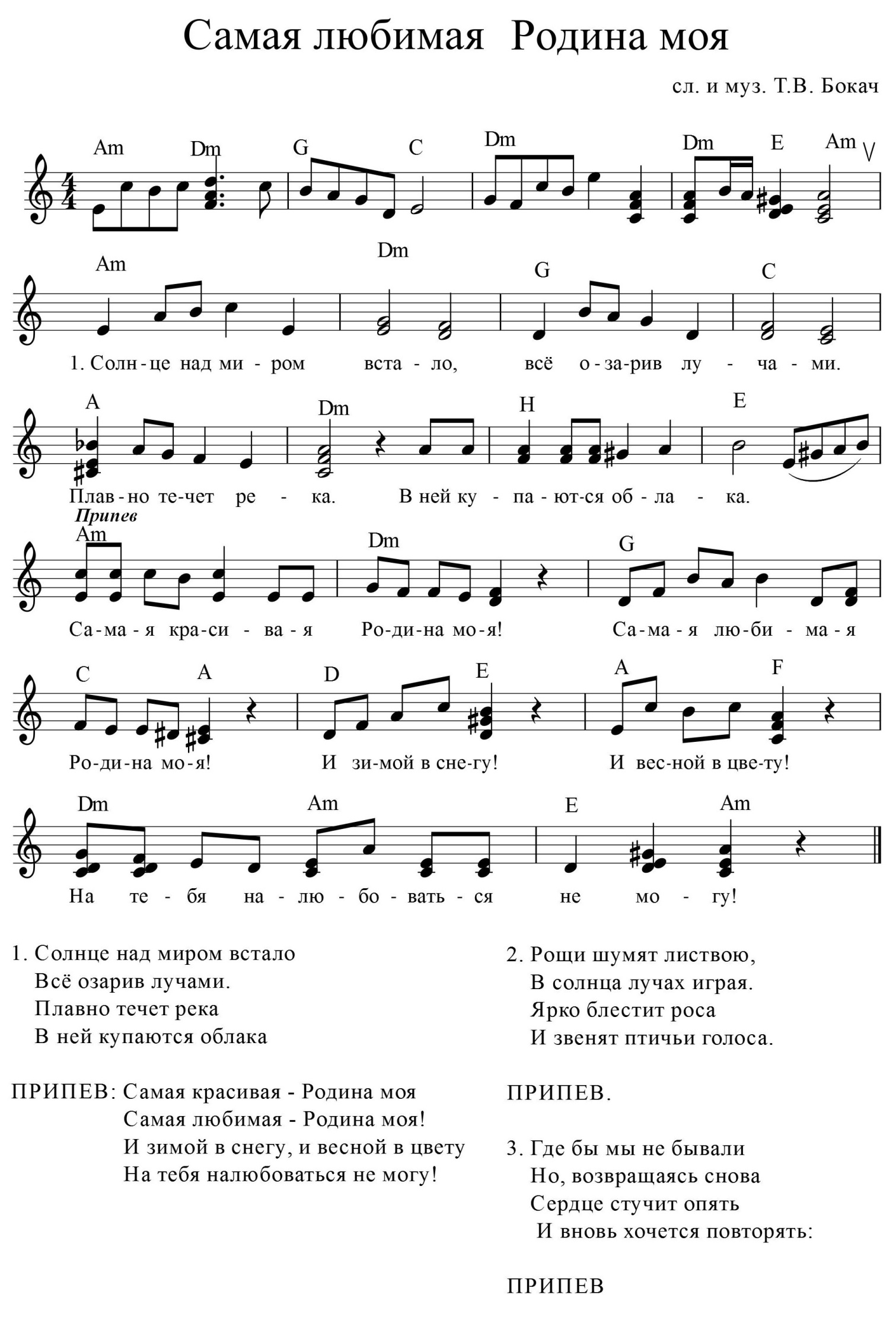 2в.В горах, где вечно светит солнце…         Там, где Кавказ, живет народ,         Его немного, но он гордый,         И вечно храбрый тот народ!         Мне ритм лезгинки слышится вдали         Я вижу гор величественный стан         Тобой воспитаны великие сыны…         Люблю тебя Великий Дагестан!!!Выходят, сразу  в танец все дагестанцы.(небольшой танец)Сегодня у нас в гостях семья Тавбулаевых, семья Садигиреевых, Насрулаевых.   1. На просторах огромной РоссииМного наших  народов живёт.Все народы, как братья родные,Всем народам – любовь и почёт!2. Я верю: наши люди понимают, Что нынче праздник правильный, большой: Ведь он нас всех объединяет Не номинально - искренне, с душой!3.Если будем вместе - нас не сломят!Не страшны ни буря, ни война!Если мы едины, в нашем домеБудет  мир, покой и тишина!ПЕСНЯ «СЕВЕРНЫЙ КАВКАЗ» -АйшатАйсаева**************************************************** (вступление)1В ритме радостной лезгинки, гордый танец кружит нас!Море счастья и улыбки- это Северный Кавказ.Эти цепи гор могучих эти реки и поляНет на свете места лучше, чем Кавказская земля!!Припев:Синее небо, щедрое солнце, в скалах играют родники!!Крепче народов руки сомкнуться, дружбою, этой мы сильны!Гостеприимный ,край благодарный- ты расцветаешь в добрый часСамый родной и самый желанный, гордость России - мой КавказПроигрыш:2Искромётный ритм лезгинки, зажигают ингушиЧерноглазые осетинки и чеченки хороши!В танце кружат кабардинцы, стройно, гордо держат станА ночами снова сниться милый северный КавказПрипев:Проигрыш:3Светом нас благословляет - полумесяц и звездаНашу дружбу укрепляет не на день, а на векаА за честь его народа, наши парни постоятДля любви и для свободы землю крепко защитятПрипев: 2 раза1в. Под сенью гор, сады и нивы...Шумят листвою тополя...Как ты свободна, как счастливаКыргызов древняя земля!Сегодня на нашем празднике  встречаем  дружную семью Аскалиевых. (выходят, выполняют несколько движений)1в.Мозаика природы и труда,
Молдова милая моя.
Застывших волн зелёные холмы
И хлебный запах стриженной копны….( Подходит Настя)
Настя: Гроздь винограда, солнца жар,
Прохлада сада, абрикос пожар,
Искуственных озёр блестящих зеркала,
Бунт горных рек Днестра, Прута,
Молдова милая моя!2в.  Мы очень рады гостям из Молдавии!Еврей и тувинец, бурят и удмурт,                 И ты, молдаванка, киргизы, якут.                 Разных народов большая семья,                 И этим гордиться должны мы друзья.1р.Россией зовется общий наш дом,      Пусть будет уютно каждому в нем.2р. Любые мы трудности вместе осилим      И только в единстве сила России.3р. И  на огромной голубой планете      Давайте петь о счастье, дети! ПЕСЕНКА О СЧАСТЬЕ*************************** 1к.  Каждому ребёнку нужен дом       Чтобы жили мама с папой в нём.       Чтоб прекрасные цветы        Расцвели от доброты      Детство стало миром красоты.ПРИПЕВ:Счастье, если на планете дети не грустят,Если есть игрушки у ребят.Счастье - в мирном мире жить,Счастье – людям всем дружить,Счастье – друг другу любовь дарить.2к.  Ручеёк весенний и дожди      Тоже быть счастливыми должны.      Звёзды в небе чтоб зажглись,       Счастьем с ними поделись,      Всей планете щедро улыбнись.3к. Счастье -  это утренний рассвет,      Счастье -  это яркий солнца свет,      Счастье -   дождик и гроза       И  любимые глаза,      Мамины и папины глаза.1в. Таджикистан, прекрасен ты зимой –       Когда покрыт пушистым белым снегом,Весной - когда цветут сады, холмы и даже небо!И летом - в знойную жару, когда укрыться можно лишь в тени твоих деревьев, стоящих у брегов прохладных горных рек,И осенью - когда базары ломятся от фруктов, и запах Родины запомнится на век!Этот стих я посвящаю самой Красивой Стране Мира! Встречаем семью  Абдурахмановых из солнечного Таджикистана! (выходят)2в.А вот маленькая Саяна со своей мамой приехала к нам из  соседнего Узбекистана.Саяна: С мамой мы с УзбекистанаЛюбим мы свой край родной,Он хорош зимой и летом,И особенно весной.А слыхали вы о хлопке?Хлопок наш снегов белей.Все рубашки ваши родомС наших хлопковых полей.2в.На просторах РоссииМного разных народов живет.Все народы, как братья равны,Всем народам — любовь и почет.1мама. Я люблю тебя, Россия!Я хочу, чтоб ты цвела!Словно птица в небе синем,Распахнувши два крыла,2мама. Ты согрела полпланеты –              Сто народов! Сто племен!              Мы – твои родные дети              Пусть синеет небосклон!1в. И таджики, и узбеки, и казахи, и мордва,Проживаем в добром миреКак на дереве листва.2в.И еще десятки разных Наций, сел и городов!1мама.    Этот день – наш общий праздник!2мама.Этот край – наш общий дом!3 мамаЯ – русская душа, но как сестру роднуюУзбечку я  пойму, таджичку  обниму.Так говорит поэт, и так его устамиВеликий, древний говорит народ.Нам, русским, братья - сёстры все, кто вместе с намиДорогой мира и добра идет!Таджики, белорусы, украинцы, Узбек, казах, киргиз или якутОдна – семья. Недаром за границейНас всех сегодня русскими зовут!                 День сегодня так чудесен,Так давайте поскорей                 Дружно запоём мы песню                 Праздник будет веселей!ПЕСНЯ РУССКАЯ-  Т. Морозова******************************************* Посмотри на небо: месяц там гуляетПосмотри на звёзды, как они сияютКак девчонки на гулянье звёзды вышли в хороводИ душа от песни той и плачет, и поётИ душа от песни той и плачет, и поёт                                  Припев:А ну давай затянем песню русскуюТакую вот и нежную, и грустнуюО родной природе, о земле, свободеДа при всём честном народеПосмотри рябина, нежно веткой манитКлёна молодого полюбить желаетА берёзки как подружки тихо вышли в хороводИ душа от песни той и плачет, и поётИ душа от песни той и плачет, и поёт                                  Припев:А ну давай затянем песню русскуюТакую вот и нежную, и грустнуюО родной природе, о земле, свободеДа при всём честном народе.Выходит только мама Рахматулина 1.Мой необъятный Татарстан!Республика трех тысяч рек,   И для любого гостя теплый стан.   И милый дом для миллионов человек1в. Как вы все уже поняли, встречаем семью Рахматулиных из татарстана!Выходят остальные члены семьи под музыку.1р.  Любимый край, моя земля,Родимые просторы! У нас и реки, и поля, Моря, леса и горы.2р.  Народы – как одна семья,Хотя язык их разный.Все – дочери и сыновьяСвоей страны прекрасной.3р.  А Родина у нас одна.Привет тебе и слава,Непобедимая страна,Российская держава!4 (взрослый)Сколько нас, нерусских у России,                     И татарских, и иных кровей.                     Имена  носящих не простые,                     Но простых  российских сыновей!                     Любим мы края свои родные                     И вовек – ни завтра, ни сейчас.                     Отделить нельзя нас от России.                     Родина немыслима без нас.ПЕСНЯ « МОЙ ДОМ РОССИЯ»- Сл. Танич М. Муз. Маршал А.*********************************************************Я выйду за город, крапива колется, Поёт соловушка над головой, И машет ветками моя околица, И пахнет клевером в степи живой. Уеду за море на зиму целую Полюбопытствовать в чужом краю, И те же самые берёзки белые От удивления не узнаю. Грибного лета дожди косые, Родного дома тепло и свет, Мой дом Россия, мой дом Россия, И лучше дома на свете нет. Мой дом Россия, мой дом Россия, И лучше дома на свете нет. По лужам высохшим плывёт вразвалочку Моих корабликов бумажный флот, Мне детство давнее бросает чалочку, И мама с улицы домой зовёт. Грибного лета дожди косые, Родного дома тепло и свет, Мой дом Россия, мой дом Россия, И лучше дома на свете нет. Мой дом Россия, мой дом Россия, И лучше дома на свете нет.Грибного лета дожди косые, Родного дома тепло и свет, Мой дом Россия, мой дом Россия, И лучше дома на свете нет. Мой дом Россия, мой дом Россия, И лучше дома на свете нет.2в.Каких народов только нетВ стране великой нашей:Как пестрый солнечный букет,Калмыки и чуваши,Татары, коми и мордва,Башкиры и буряты —Всем скажем добрые слова,Любому будем рады.1в. Там кабардинец на коне,      Там рыболов тунгусский,Но больше всех у нас в странеКого? Конечно, русских!Встречаем представителей России семью Кузнецовых, семью Шнайдер!Русь, родимая моя,
Милая сторонушка,
Парни лучшие у нас,
Смелые воробушки!А девчоночки в России
Самые красивые,
Косы длинные у них,
А глазенки синие!Мы в Россию нашу верим!
В матушку — родимую!
Пропоём сейчас частушку,
Самую красивую!РУССКИЕ ЧАСТУШКИ****************************** Эх, Россия, ты – Россия,
До чего же, хороша!
Все вокруг поют частушки,
Веселись и пой душа!Процветай, Россия, наша,
С нами ты не пропадёшь!
А с весёлою частушкой —
Веселее заживёшь!Мы с веселой песней дружим.Все по-русски говорим.Хорошо  живем, не тужим,Эх, со сметаной хлеб едим!Ах, Россия, ты краса!
Голубых озёр — глаза…
Пропоём мы громко вслух:
У России — русский дух!Лапти мы давно сменили,
Туфельки красивые!
Мы душой не унываем,
Самые счастливые!Президент наш Путин Вова!
Путин — это хорошо!
Заживём мы с ним путёво,
Всем врагам своим назло!Шлём народам всем спасибоСамое сердечноеЗа дела и поступки Ваши безупречныеМы частушки про Россию
Вам пропели от души!
Хороши куплеты нашиЧем же мы не хороши!Мы сегодня вам желаем Счастья и везенияПусть всегда прекрасным будет Ваше настроение.Все семьи садятся1в. Да, наций тьма в России, но
Народ, что думает по-русски,
Зовётся в мире, – статус-кво, –
Одним священным словом – РУССКИЙ.2в.Вовеки славься, Русь, Россия!И будь всегда сама собой.Твои народы вместе – сила!Никто не справится с тобой!ТАНЕЦ ДРУЖБЫ «ДЕТИ ЗЕМЛИ»*************************************** 1в.Мы призываем всех объединиться,Забыть про распри и обиды насовсем!2в.И праздник — День народного единства —Пусть станет дорог и понятен всем!Выносят русские пироги.16 октября19 октября23 октября26 октября31 октябряСоциально-коммуникативное развитиеС/р игра «Семья»С/р игра «Музей»С/р игра «Семья»Беседа «Что означает – народное Речевое развитиеЧтение стихов, посвященных Дню народного единстваС. Есенин « Гой ты, Русь моя родная»«Единство навсегда»,Художественно-эстетическое развитиеСлушание «Любить мне Россию» сл. В. Сладневой, муз. В. ЧернявскогоРазучивание Гимна РоссииРисование по теме «Моя маленькая Родина»Слушание «Походный марш» Д. Кабалевский«Моя Россия» муз. Г.Струве, сл. Н. Соловьевой.Работа с родителямиКонсультация для родителей «история нашей родины» 7 ноября  8 ноября      9ноября13ноября14ноябряСоциально-коммуникативное развитиеС/р игра «Музей»Познавательное развитиеБеседа «Кто такие Минин и Пожарский» Игры народов РоссииРечевое развитие«День народного единства»«В день единства будем рядом»Художественно-эстетическое развитиеФотовыставка «Моя маленькая Родина»Рассматривание иллюстраций «Наша страна – Россия»Проведение праздника «Русская песня – душа народа»Работа с родителямиБуклет «В единстве наша сила!»Консультация для родителей«Русская песня с рождения»